INDUSTRIALS EXPERTS – ANDROID ONE DAY WORKSHOP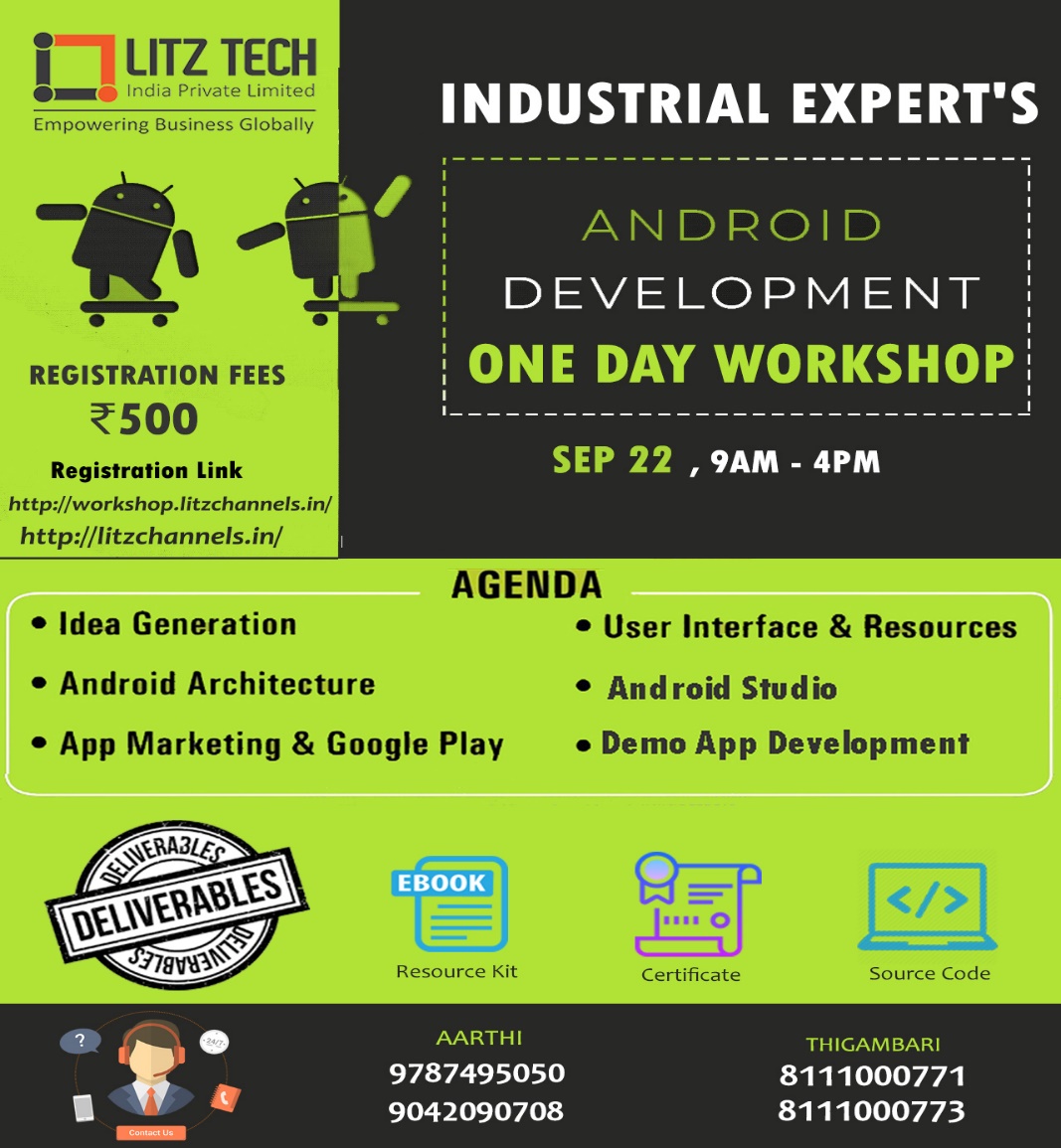 Workshop Content:	Idea GenerationAndroid ArchitectureApp Marketing and Google PlayUser Interface and ResourcesAndroid Studio, Java & DesignApp DemoYour Trainers:CTS, TCS, GOOGLE CERTIFIED and ORACLE CERTIFIED DEVELOPERS are conduct the workshop.About Our Workshop:Android is an open source mobile OS led by Google. This workshop introduces about Android, the fastest growing mobile OS. The job opportunities in this stream are not only restricted to the manufacturing, repairing and maintenance of mobile handsets but also it provides a lot of career opportunities in mobile application development for software professionals.The objective of the workshop is to enable the participants to develop mobile applications on their own and to train them to use Android Studio as IDE. This Training includes the following Certificates and Documents:	1. Certificate.2. Training Documents & Report.3. Useful Software.Payment Details:Google Pay:Reg. Fees : 500G-Pay Number : 9042090708G-Pay Number : 9524956408Note : Once you have paid, Please send the screenshot to below number for confirmation.  9787495050Visit and Register Your Details in this Website:http://litzchannels.in/ Contact And Whatsapp Number: 97874 95050, 90420 90708, 81110 00771, 81110 00773 Register SOON!!!	